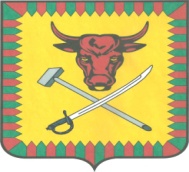 СОВЕТ МУНИЦИПАЛЬНОГО РАЙОНА«ЧИТИНСКИЙ РАЙОН»РЕШЕНИЕ22.02.2019 	         № 78г. ЧитаОб утверждении состава административной  комиссии муниципального района «Читинский  район»В связи с перераспределением должностных обязанностей, увольнением муниципальных служащих администрации муниципального района «Читинский район»,  Совет муниципального района «Читинский район»,  решил:Утвердить административную  комиссию  муниципального района «Читинский район»  в новом составе: - Куприяновой Киры  Андреевны, и.о. первого заместителя главы администрации муниципального района «Читинский район»- председатель комиссии.- Жуковой  Юлии Владимировны, и.о. Управляющего делами администрации муниципального района «Читинский район»- заместитель комиссии;- Ядрищенской Олеси Владимировны, консультанта  отдела правовой и кадровой работы Управления делами администрации муниципального района «Читинский район», секретарь комиссии.- Ханина Дениса Игоревича, заместителя начальника Управления экономики и имущества - начальника отдела муниципального имущества;- Назарова Сергея Владимировича, и.о. начальника Управления по развитию инфраструктуры ЖКК   администрации муниципального района «Читинский район»;- Чернобука Артёма Борисовича, начальника Управления градостроительства и земельных отношений администрации муниципального района «Читинский район».- Максимовой  Оксаны Викторовны, консультанта отдела земельных отношений Управления градостроительства и земельных отношений   администрации муниципального района «Читинский район»;2.  Признать утратившими силу  решения Совета муниципального района «Читинский район» от  18.12.2013 года № 45, от 15.09.2014 года № 106,  от 27.02.2015 года № 139. 3.Настоящее Решение опубликовать в уполномоченном печатном средстве массовой информации.Глава муниципального района	«Читинский район»  	 В.А. Захаров    